Сысуев Д.А., Тимофеев Н.Н.Заслушав информацию главного технического инспектора труда, президиум областной организации «Общероссийского Профсоюза образования» отмечает, что в Саратовском районе принимаются меры по проведению специальной оценки условий труда.Проверка показала, что в образовательных организациях Саратовского района специальная оценка условий труда (СОУТ) проводилась в 2018 году за средства муниципального бюджета. Приказами работодателей созданы комиссии по проведению СОУТ, были утверждены Перечни рабочих мест, на которых будет проводиться СОУТ и графики проведения СОУТ, сформированы Перечня вредных и опасных производственных факторов, подлежащих учёту при СОУТ.  По итогам составлены отчёты о проведении СОУТ. Проведено декларирование соответствия условий труда государственным нормативным требованиям охраны труда.Проверка также показала, что в коллективных договорах образовательных организаций присутствует раздел «Охрана труда». Руководители, члены комиссий прошли обучение и проверку знаний по охране труда, проведено обучение по охране труда работников организаций. Проводятся регулярные инструктажи по охране труда на рабочем месте. Медицинские осмотры работников образовательных организаций проводятся за счет средств работодателей. Приказом назначена комиссия по охране труда, избраны уполномоченные профкомов по охране труда. Проводится обучение на I группу по электробезопасности неэлектротехнического персонала, имеются Перечни рабочих мест и списки работников, для которых необходима выдача средств индивидуальной защиты и спецодежды, с учётом того, что в образовательных организациях большинство работ связано с легкосмываемыми загрязнениями, работодатель обеспечивает постоянное наличие в санитарно-бытовых помещениях мыла или дозаторов с жидким смывающим веществом в соответствии со Стандартом безопасности труда "Обеспечение работников смывающими и (или) обезвреживающими средствами". Лицам, работающим в неблагоприятных условиях труда, по итогам специальной оценки условий труда установлены доплаты до 12% к основному окладу и дополнительные отпуска.Вопросы охраны труда регулярно заслушиваются на заседаниях профсоюзных комитетов учреждений, где рассматривается выполнение Соглашения по охране труда, соблюдение норм законодательства о рабочем времени, времени отдыха, предоставлении компенсаций и льгот за работу с вредными условиями труда и т.п.Проверка ряда образовательных учреждений Саратовского района выявила ряд нарушений и недоработок в области охраны труда:в Отчёте о проведении специальной оценки условий труда в МОУ СОШ с. Усть-Курдюм Саратовского района, МОУ СОШ п. Расково Саратовского района отсутствуют подписи членов комиссии;работники МОУ СОШ с. Усть-Курдюм Саратовского района, МОУ СОШ п. Расково Саратовского района не ознакомлены под роспись с результатами проведения специальной оценки условий труда на их рабочих местах в течение тридцати календарных дней со дня утверждения отчета о проведении специальной оценки условий труда;на официальных сайтах МОУ СОШ с. Усть-Курдюм Саратовского района, МДОУ «Детский сад «Ромашка» п. Расково Саратовского района в информационно-телекоммуникационной сети "Интернет" в течение тридцати календарных дней со дня утверждения отчета о проведении специальной оценки условий труда не размещены сводные данные о результатах проведения специальной оценки условий труда в части установления классов (подклассов) условий труда на рабочих местах;в МОУ СОШ с. Усть-Курдюм Саратовского района, МДОУ «Детский сад «Ромашка» п. Расково Саратовского района необходимо создать систему управления охраной труда;в трудовых договорах работников МОУ СОШ с. Усть-Курдюм Саратовского района, МДОУ «Детский сад «Теремок» с. Усть-Курдюм Саратовского района, МДОУ «Детский сад «Ромашка» п. Расково Саратовского района, МОУ СОШ п. Расково Саратовского района не указаны условия труда на рабочем месте;не проведено обучение и проверка знаний требований охраны труда руководителя МОУ СОШ с. Усть-Курдюм Саратовского района;не проведено обучение и проверка знаний требований охраны труда всех членов комиссии по охране труда МОУ СОШ с. Усть-Курдюм Саратовского района, МДОУ «Детский сад «Ромашка» п. Расково Саратовского района, МОУ СОШ п. Расково Саратовского района;в МОУ СОШ с. Усть-Курдюм Саратовского района, МДОУ «Детский сад «Ромашка» п. Расково Саратовского района не проведено обучение и проверка знаний требований охраны труда работников организации;отсутствуют программы обучения, приказы об утверждении программ в МОУ СОШ с. Усть-Курдюм Саратовского района;приказом работодателя в МОУ СОШ с. Усть-Курдюм Саратовского района, МДОУ «Детский сад «Теремок» с. Усть-Курдюм Саратовского района, МДОУ «Детский сад «Ромашка» п. Расково Саратовского района, МОУ СОШ п. Расково Саратовского района не определены порядок, форма, периодичность и продолжительность обучения по охране труда и проверки знаний требований охраны труда работников рабочих профессий;в МОУ СОШ с. Усть-Курдюм Саратовского района отсутствует журнал регистрации инструктажа по охране труда на рабочем месте;в МОУ СОШ с. Усть-Курдюм Саратовского района не проводится первичный и повторные инструктажи по охране труда на рабочем месте;в МДОУ «Детский сад «Теремок» с. Усть-Курдюм Саратовского района, МДОУ «Детский сад «Ромашка» п. Расково Саратовского района не проведено обязательное психиатрическое освидетельствование не реже одного раза в пять лет;в МОУ СОШ с. Усть-Курдюм Саратовского района отсутствует перечень выдачи спецодежды и средств индивидуальной защиты;отсутствуют сертификаты или декларации соответствия на средства индивидуальной защиты и спецодежду в МОУ СОШ с. Усть-Курдюм Саратовского района, МДОУ «Детский сад «Ромашка» п. Расково Саратовского района;в МДОУ «Детский сад «Теремок» с. Усть-Курдюм Саратовского района, МДОУ «Детский сад «Ромашка» п. Расково Саратовского района не оформлены личные карточки учета и выдачи средств индивидуальной защиты;несмотря на остаточное финансирование мероприятий по охране труда образовательные организации Саратовского района слабо используют финансовое обеспечение предупредительных мер по сокращению производственного травматизма и профессиональных заболеваний работников и санаторно-курортного лечения работников, занятых на работах с вредными и (или) опасными производственными факторами за счет 20% сумм страховых взносов в Фонд социального страхования.Президиум обкома профсоюза работников народного образования и науки ПОСТАНОВЛЯЕТ:Рекомендовать начальник управления образования Саратовского района Лазутину А.А. и председателю Саратовской районной организации «Общероссийского Профсоюза образования» Андреевой Е.А.:До 15 сентября 2019 г. обсудить данное постановление на совместном совещании директоров и заседании президиума районной организации Профсоюза и принять меры по устранению отмеченных недостатков.До 15 июля 2019 г. провести разъяснительную работу с руководителями образовательных организаций по возврату 20% сумм страховых взносов Фонда социального страхования на основании Приказа Министерства труда и социальной защиты РФ от 10 декабря 2012 г. N 580н "Об утверждении Правил финансового обеспечения предупредительных мер по сокращению производственного травматизма и профессиональных заболеваний работников и санаторно-курортного лечения работников, занятых на работах с вредными и (или) опасными производственными факторами".До 01 октября 2019 года проинформировать обком профсоюза о принятых мерах.Председателям районных и городских организаций Профсоюза:изучить состояние проведения специальной оценки условий труда в образовательных учреждениях;в случае выявления фактов нарушения прав работников образовательных организаций на безопасные условия труда требовать от работодателей незамедлительного устранения недостатков;провести мероприятия по разъяснению и содействию использования образовательными организациями области возможности финансового обеспечения за счет 20% сумм страховых взносов на обязательное социальное страхование от несчастных случаев на производстве и профессиональных заболеваний, подлежащих перечислению в Фонд социального страхования.Технической инспекции труда областной организации Профсоюза продолжить работу по контролю за введением системы управления охраной труда в образовательных организациях области.Контроль за исполнением постановления возложить на главного технического инспектора труда областной организации Профсоюза Сысуева Д.А.Председатель								Н.Н. Тимофеев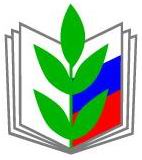 ПРОФСОЮЗ РАБОТНИКОВ НАРОДНОГО ОБРАЗОВАНИЯ И НАУКИ РОССИЙСКОЙ ФЕДЕРАЦИИ(ОБЩЕРОССИЙСКИЙ ПРОФСОЮЗ ОБРАЗОВАНИЯ)САРАТОВСКАЯ ОБЛАСТНАЯ ОРГАНИЗАЦИЯПРЕЗИДИУМПОСТАНОВЛЕНИЕПРОФСОЮЗ РАБОТНИКОВ НАРОДНОГО ОБРАЗОВАНИЯ И НАУКИ РОССИЙСКОЙ ФЕДЕРАЦИИ(ОБЩЕРОССИЙСКИЙ ПРОФСОЮЗ ОБРАЗОВАНИЯ)САРАТОВСКАЯ ОБЛАСТНАЯ ОРГАНИЗАЦИЯПРЕЗИДИУМПОСТАНОВЛЕНИЕПРОФСОЮЗ РАБОТНИКОВ НАРОДНОГО ОБРАЗОВАНИЯ И НАУКИ РОССИЙСКОЙ ФЕДЕРАЦИИ(ОБЩЕРОССИЙСКИЙ ПРОФСОЮЗ ОБРАЗОВАНИЯ)САРАТОВСКАЯ ОБЛАСТНАЯ ОРГАНИЗАЦИЯПРЕЗИДИУМПОСТАНОВЛЕНИЕПРОФСОЮЗ РАБОТНИКОВ НАРОДНОГО ОБРАЗОВАНИЯ И НАУКИ РОССИЙСКОЙ ФЕДЕРАЦИИ(ОБЩЕРОССИЙСКИЙ ПРОФСОЮЗ ОБРАЗОВАНИЯ)САРАТОВСКАЯ ОБЛАСТНАЯ ОРГАНИЗАЦИЯПРЕЗИДИУМПОСТАНОВЛЕНИЕПРОФСОЮЗ РАБОТНИКОВ НАРОДНОГО ОБРАЗОВАНИЯ И НАУКИ РОССИЙСКОЙ ФЕДЕРАЦИИ(ОБЩЕРОССИЙСКИЙ ПРОФСОЮЗ ОБРАЗОВАНИЯ)САРАТОВСКАЯ ОБЛАСТНАЯ ОРГАНИЗАЦИЯПРЕЗИДИУМПОСТАНОВЛЕНИЕПРОФСОЮЗ РАБОТНИКОВ НАРОДНОГО ОБРАЗОВАНИЯ И НАУКИ РОССИЙСКОЙ ФЕДЕРАЦИИ(ОБЩЕРОССИЙСКИЙ ПРОФСОЮЗ ОБРАЗОВАНИЯ)САРАТОВСКАЯ ОБЛАСТНАЯ ОРГАНИЗАЦИЯПРЕЗИДИУМПОСТАНОВЛЕНИЕ
18 июня 2019 г.
г. Саратов
г. Саратов
г. Саратов
г. Саратов
№ 30О проведении специальной оценки условий труда в образовательных учреждениях Саратовского района.О проведении специальной оценки условий труда в образовательных учреждениях Саратовского района.О проведении специальной оценки условий труда в образовательных учреждениях Саратовского района.